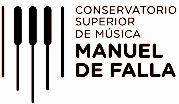             													PLANES DE ESTUDIO 20151PROFESORADO DE EDUCACIÓN SUPERIOR EN MÚSICA CON ORIENTACIÓN EN DIRECCIÓN DE ORQUESTAPROFESORADO DE EDUCACIÓN SUPERIOR EN MÚSICA CON ORIENTACIÓN EN DIRECCIÓN DE ORQUESTAPROFESORADO DE EDUCACIÓN SUPERIOR EN MÚSICA CON ORIENTACIÓN EN DIRECCIÓN DE ORQUESTAPROFESORADO DE EDUCACIÓN SUPERIOR EN MÚSICA CON ORIENTACIÓN EN DIRECCIÓN DE ORQUESTAPROFESORADO DE EDUCACIÓN SUPERIOR EN MÚSICA CON ORIENTACIÓN EN DIRECCIÓN DE ORQUESTAPROFESORADO DE EDUCACIÓN SUPERIOR EN MÚSICA CON ORIENTACIÓN EN DIRECCIÓN DE ORQUESTAPROFESORADO DE EDUCACIÓN SUPERIOR EN MÚSICA CON ORIENTACIÓN EN DIRECCIÓN DE ORQUESTAPROFESORADO DE EDUCACIÓN SUPERIOR EN MÚSICA CON ORIENTACIÓN EN DIRECCIÓN DE ORQUESTAPROFESORADO DE EDUCACIÓN SUPERIOR EN MÚSICA CON ORIENTACIÓN EN DIRECCIÓN DE ORQUESTAPROFESORADO DE EDUCACIÓN SUPERIOR EN MÚSICA CON ORIENTACIÓN EN DIRECCIÓN DE ORQUESTAPROFESORADO DE EDUCACIÓN SUPERIOR EN MÚSICA CON ORIENTACIÓN EN DIRECCIÓN DE ORQUESTAPROFESORADO DE EDUCACIÓN SUPERIOR EN MÚSICA CON ORIENTACIÓN EN DIRECCIÓN DE ORQUESTAPROFESORADO DE EDUCACIÓN SUPERIOR EN MÚSICA CON ORIENTACIÓN EN DIRECCIÓN DE ORQUESTAAÑCAMPO FORMACIÓN GENERALCAMPO FORMACIÓN GENERALCAMPO FORMACIÓN GENERALCAMPO FORMACIÓN GENERALCAMPO FORMACIÓN ESPECÍFICACAMPO FORMACIÓN ESPECÍFICACAMPO FORMACIÓN ESPECÍFICACAMPO FORMACIÓN ESPECÍFICACAMPO FORMACIÓN ESPECÍFICACAMPO FORMACIÓN ESPECÍFICACAMPO FORMACIÓN ESPECÍFICACAMPO FORMACIÓN ESPECÍFICACAMPO DE LA FORMACIÓN EN LAS PRÁCTICASPEDAGÓGICASCAMPO DE LA FORMACIÓN EN LAS PRÁCTICASPEDAGÓGICASAÑCAMPO FORMACIÓN GENERALCAMPO FORMACIÓN GENERALCAMPO FORMACIÓN GENERALCAMPO FORMACIÓN GENERALBLOQUE 1BLOQUE 1BLOQUE 2BLOQUE 2BLOQUE 3BLOQUE 4BLOQUE 4BLOQUE 5CAMPO DE LA FORMACIÓN EN LAS PRÁCTICASPEDAGÓGICASCAMPO DE LA FORMACIÓN EN LAS PRÁCTICASPEDAGÓGICASO STécnicas y Procedimientos de Composición y AnálisisTécnicas y Procedimientos de Composición y AnálisisTécnicas y Recursos propios de la OrientaciónTécnicas y Recursos propios de la OrientaciónPerspectivas Históricas y TransculturalesFormación en la Especialidad ProfesionalFormación en la Especialidad ProfesionalDidáctica de la Música y Sujetos del NivelPrácticas y Residencia PedagógicaPrácticas y Residencia Pedagógica1°PedagogíaPedagogíaDidáctica GeneralPsicología EducacionalArmonía IElementos Técnicos del Contrapunto IDirección de Orquesta IOrquestación IHistoria de la Música IInstrumento ArmónicoTaller: Las instituciones educativas como objeto de estudio1°PedagogíaPedagogíaDidáctica GeneralPsicología EducacionalArmonía IElementos Técnicos del Contrapunto IDirección de Orquesta IOrquestación IHistoria de la Música IInstrumento ArmónicoTaller: El rol y el trabajo docente2°Historia de la Educación ArgentinaHistoria de la Educación ArgentinaTIC, Sonido y EducaciónArmonía IIDirección de Orquesta IIOrquestación IIHistoria de la Música IIFolclore y Música CiudadanaArreglos y TranscripcionesIDidáctica de la Música y Sujetos de los Niveles Inicial y PrimarioTaller: Diseño y programación de la enseñanza2°Política EducativaPolítica EducativaTIC, Sonido y EducaciónArmonía IIDirección de Orquesta IIOrquestación IIHistoria de la Música IIFolclore y Música CiudadanaInstrumento Complementario IDidáctica de la Música y Sujetos del Nivel SecundarioTaller: Prácticas de la enseñanza en el Nivel Inicial3°Educación Sexual IntegralEducación Sexual IntegralFilosofía y Teorías EstéticasArmonía IIIDirección de Orquesta IIIDirección de Orquestas Infantiles y JuvenilesHistoria de la Música IIIAcústica y ElectroacústicaDirección Coral IDidáctica de la Música y Sujetos de la  Modalidad Artística ITaller: Prácticas de la enseñanza en el Nivel Primario3°Educación en la DiversidadEducación en la DiversidadFilosofía y Teorías EstéticasArmonía IIIDirección de Orquesta IIIDirección de Orquestas Infantiles y JuvenilesHistoria de la Música IIIAcústica y ElectroacústicaDirección Coral IDidáctica de la Música y Sujetos de la Modalidad Artística IITaller: Prácticas de la enseñanza en el Nivel SecundarioOptativa I *Optativa I *Armonía IVMorfología y AnálisisDirección de Orquesta IVHistoria de la Música ArgentinaReducción al Piano de Partituras de OrquestaOptativa I **Taller: Prácticas de la enseñanza en la Modalidad Artística4°Optativa II *Optativa II *Armonía IVMorfología y AnálisisDirección de Orquesta IVArreglos y Transcripciones IIOptativa II **5°5°Metodología de la InvestigaciónProyecto Integrador Final (PIF)Proyecto Integrador Final (PIF)Didáctica de la Música y Sujetos del Nivel SuperiorTaller: Prácticas de la enseñanza en el Nivel Superior5°5°Metodología de la InvestigaciónProyecto Integrador Final (PIF)Proyecto Integrador Final (PIF)La Residencia con distintos sujetos en contextos diversos – Nivel SuperiorTÍTULO QUE OTORGA: PROFESOR/A DE EDUCACIÓN SUPERIOR EN MÚSICA CON ORIENTACIÓN EN DIRECCIÓN DE ORQUESTA